รายงานผลการติดตาม ยุทธศาสตร์ที่ ๓  การพัฒนาด้านการศึกษาและการสาธารณสุข	ความพึงพอใจของผู้เข้าร่วมโครงการต่อผลการดำเนินงานตามยุทธศาสตร์การพัฒนาด้านการศึกษาและการสาธารณสุขและการมีส่วนร่วมต่อการดำเนินงานของ อบจ.เชียงรายการวิเคราะห์ข้อมูล  แบ่งเป็น  3  ตอนดังนี้ตอนที่ 1 การวิเคราะห์ข้อมูลทั่วไปของผู้ตอบแบบสอบถามตอนที่ 2 ความพึงพอใจของผู้เข้าร่วมโครงการต่อผลการดำเนินงานตามยุทธศาสตร์การพัฒนาด้านการศึกษาและการสาธารณสุขตอนที่ 3  ความพึงพอใจของผู้ตอบแบบสอบถามด้านการมีส่วนร่วมต่อการดำเนินงานของ องค์การบริหารส่วนจังหวัดเชียงรายในภาพรวมผู้ตอบแบบสอบถามส่วนใหญ่เห็นด้วยกับวัตถุประสงค์ของโครงการส่งเสริมพัฒนาการศึกษาสู่อาชีพ รองลงมา ส่งเสริมและพัฒนาสุขภาวะที่ดีของประชาชนในท้องถิ่น และส่งเสริมและสนับสนุนการพัฒนาระบบการบริการสาธารณสุข ตามลำดับ ความคุ้มค่าของงบประมาณ การรายงานผลการดำเนินโครงการ/กิจกรรมต่อสาธารณะ และการประชาสัมพันธ์โครงการ/กิจกรรมให้ประชาชนได้รับรู้ข้อมูลได้อย่างทั่วถึง ยุทธศาสตร์ที่ ๔  การพัฒนาคุณภาพชีวิตและการป้องกันบรรเทาสาธารณภัย	ความพึงพอใจของผู้เข้าร่วมโครงการต่อผลการดำเนินงานตามยุทธศาสตร์การพัฒนาคุณภาพชีวิตและการป้องกันบรรเทาสาธารณภัยและการมีส่วนร่วมต่อการดำเนินงานของ อบจ.เชียงรายการวิเคราะห์ข้อมูล  แบ่งเป็น  3  ตอนดังนี้ตอนที่ 1 การวิเคราะห์ข้อมูลทั่วไปของผู้ตอบแบบสอบถามตอนที่ 2 ความพึงพอใจของผู้เข้าร่วมโครงการต่อผลการดำเนินงานตามยุทธศาสตร์การพัฒนาคุณภาพชีวิตและการป้องกันบรรเทาสาธารณภัยตอนที่ 3 ความพึงพอใจของผู้ตอบแบบสอบถามด้านการมีส่วนร่วมต่อการดำเนินงานของ                                องค์การบริหารส่วนจังหวัดเชียงราย	ในภาพรวมผู้ตอบแบบสอบถามส่วนใหญ่เห็นด้วยกับวัตถุประสงค์ของโครงการป้องกัน ฟื้นฟูและบรรเทา             สาธารณภัย รองลงมาพัฒนาคุณภาพชีวิตเด็ก เยาวชน สตรี ผู้สูงอายุ ผู้พิการ และผู้ด้อยโอกาส และรักษาความสงบเรียบร้อยเพื่อความปลอดภัยในชีวิตและทรัพย์สินของประชาชนจากตารางที่ ๓.2 ผู้ตอบแบบสอบถามส่วนใหญ่มีระดับความพึงพอใจมากที่สุด ค่าเฉลี่ยเท่ากับ 4.80 การเปิดโอกาสให้ประชาชนได้แสดงความคิดเห็นในโครงการ/กิจกรรมรองลงมาความคุ้มค่าของงบประมาณค่าเฉลี่ยเท่ากับ 4.78 และการดำเนินโครงการ/กิจกรรมนำไปสู่การแก้ไขปัญหาของประชาชนในท้องถิ่นได้ถูกต้องค่าเฉลี่ยเท่ากับ 4.73 ตามลำดับ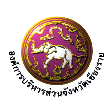 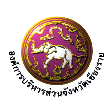 ยุทธศาสตร์ที่ ๕  การบริหารจัดการทรัพยากรธรรมชาติและสิ่งแวดล้อมให้สมบูรณ์และยั่งยืน	ความพึงพอใจของผู้เข้าร่วมโครงการต่อผลการดำเนินงานตามยุทธศาสตร์การพัฒนาการบริหารจัดการทรัพยากรธรรมชาติและสิ่งแวดล้อมให้สมบูรณ์และยั่งยืน และการมีส่วนร่วมต่อการดำเนินงานของ อบจ.เชียงรายการวิเคราะห์ข้อมูล  แบ่งเป็น  3  ตอนดังนี้ตอนที่ 1 การวิเคราะห์ข้อมูลทั่วไปของผู้ตอบแบบสอบถามตอนที่ 2 ความพึงพอใจของผู้เข้าร่วมโครงการต่อผลการดำเนินงานตามยุทธศาสตร์การพัฒนาการบริหารจัดการทรัพยากรธรรมชาติและสิ่งแวดล้อมให้สมบูรณ์และยั่งยืนตอนที่ 3 ความพึงพอใจของผู้ตอบแบบสอบถามด้านการมีส่วนร่วมต่อการดำเนินงานของ	ในภาพรวมผู้ตอบแบบสอบถามส่วนใหญ่เห็นด้วยกับวัตถุประสงค์ของโครงการ ส่งเสริมและพัฒนาการควบคุม ป้องกัน แก้ไขปัญหาขยะ น้ำเสียและมลภาวะรองลงมา ส่งเสริมและพัฒนาการอนุรักษ์ทรัพยากรธรรมชาติ และสิ่งแวดล้อม และส่งเสริมและพัฒนาการอนุรักษ์พลังงานและการใช้พลังงานทดแทน ยุทธศาสตร์ที่ ๖  การพัฒนาด้านการเมืองการปกครองและการบริหาร	ความพึงพอใจของผู้เข้าร่วมโครงการต่อผลการดำเนินงานตามยุทธศาสตร์การพัฒนาด้านการเมือง      การปกครองและการบริหารและการมีส่วนร่วมต่อการดำเนินงานของอบจ.เชียงราย	การวิเคราะห์ข้อมูล  แบ่งเป็น  3  ตอนดังนี้	ตอนที่ 1 การวิเคราะห์ข้อมูลทั่วไปของผู้ตอบแบบสอบถาม	ตอนที่ 2 ความพึงพอใจของผู้เข้าร่วมโครงการต่อผลการดำเนินงานตามยุทธศาสตร์การพัฒนาการพัฒนา     ด้านการเมืองการปกครองและการบริหาร	ตอนที่ 3 ความพึงพอใจของผู้ตอบแบบสอบถามด้านการมีส่วนร่วมต่อการดำเนินงานขององค์การบริหารส่วนจังหวัดเชียงราย	ในภาพรวมผู้ตอบแบบสอบถามส่วนใหญ่เห็นด้วยกับวัตถุประสงค์ของโครงการ ส่งเสริมการมีส่วนร่วมในการพัฒนาท้องถิ่นของทุกภาคส่วนรองลงมาพัฒนาศักยภาพบุคลากรท้องถิ่นและพัฒนาประสิทธิภาพในการบริหารจัดการตามหลักธรรมาภิบาล	โครงการในแผนพัฒนาท้องถิ่นสี่ปี (พ.ศ.๒๕61-๒๕๖4) และแผนพัฒนาท้องถิ่น (พ.ศ.2561-2565) องค์การบริหารส่วนจังหวัดเชียงราย(เฉพาะปี 2562) มีจำนวน 377 โครงการ  นำไปสู่การปฏิบัติ จำนวน 372 โครงการ และมีการติดตามและประเมินผลโครงการฯ ตามยุทธศาสตร์ที่ 6 จำนวน 3 โครงการ มีดังนี้โครงการที่องค์การบริหารส่วนจังหวัดเชียงรายดำเนินการเอง โครงการเพิ่มประสิทธิภาพการจัดเก็บภาษีและค่าธรรมเนียมบำรุงองค์การบริหารส่วนจังหวัดเชียงรายการวิเคราะห์ข้อมูล	การศึกษาความพึงพอใจในการจัดโครงการเพิ่มประสิทธิภาพการจัดเก็บภาษี  และค่าธรรมเนียมบำรุง อบจ.เชียงราย (การอบรมสัมมนาผู้ประกอบกิจการโรงแรม น้ำมัน ก๊าซปิโตรเลียมฯ และยาสูบ ประจำปี พ.ศ. 2562) ในครั้งนี้มีวัตถุประสงค์เพื่อศึกษาระดับความพึงพอใจของกลุ่มผู้เข้าร่วมโครงการฯ ที่มีต่อองค์การบริหารส่วนจังหวัดเชียงราย จากกลุ่มตัวอย่าง จำนวน 300 ราย ของผู้เข้าร่วมกิจกรรม ด้วยวิธีทอดแบบสอบถาม/สัมภาษณ์ นำข้อมูลที่ได้มาวิเคราะห์ด้วยโปรแกรม SPSS เพื่อหาค่าทางสถิติการวิเคราะห์ข้อมูล  แบ่งเป็น  ๔  ตอน  ดังนี้	ตอนที่ ๑ การวิเคราะห์ข้อมูลทั่วไปของผู้ตอบแบบสอบถาม	ตอนที่ ๒ การประเมินผลสัมฤทธิ์และการบรรลุวัตถุประสงค์ของโครงการ	ตอนที่ ๓ การวิเคราะห์ความพึงพอใจของผู้เข้าร่วมงาน	ตอนที่ ๔ การรายงานสภาพปัญหา อุปสรรค และข้อเสนอแนะ	ในภาพรวมผู้ตอบแบบสอบถามส่วนใหญ่เห็นด้วยกับวัตถุประสงค์  ของโครงการเพื่อประชาสัมพันธ์และสร้างความเข้าใจในระเบียบ และวิธีการปฏิบัติในการชำระภาษี  และค่าธรรมเนียมบำรุงองค์การบริหารส่วนจังหวัดเชียงรายแก่ผู้ประกอบการ, เพื่อเป็นการอำนวยความสะดวก แก่ผู้ประกอบการ รองลงมาเพื่อให้การดำเนินการจัดเก็บภาษีและค่าธรรมเนียมบำรุงองค์การบริหารส่วนจังหวัดเป็นไปอย่างมีประสิทธิภาพ ถูกต้องครบถ้วนและยุติธรรม 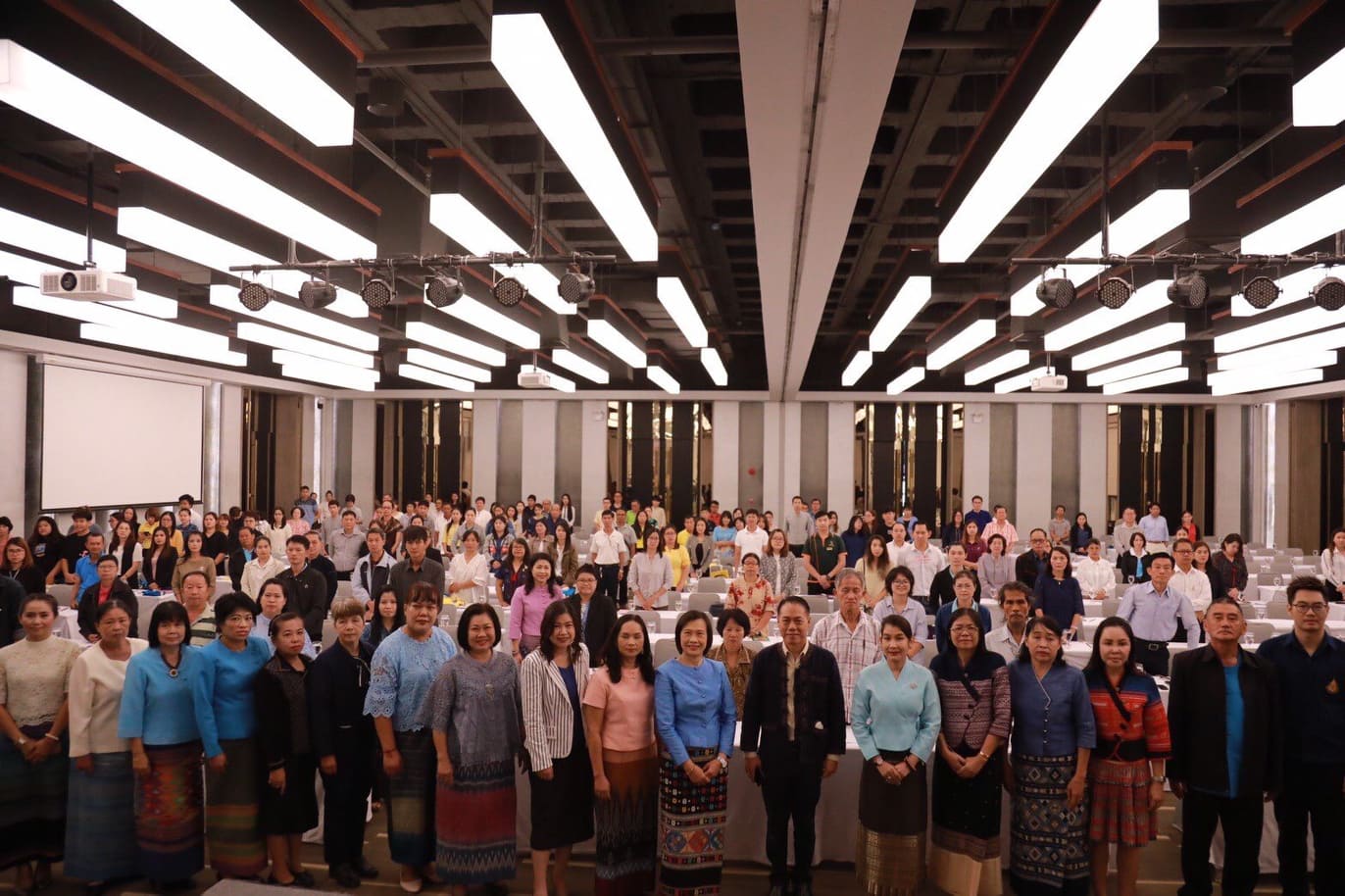 โครงการเสริมสร้างมาตรการป้องกันการทุจริตด้านพัสดุการวิเคราะห์ข้อมูล 	การศึกษาความพึงพอใจในการจัดโครงการเสริมสร้างการป้องกันการทุจริตด้านพัสดุ ในครั้งนี้มีวัตถุประสงค์เพื่อศึกษาระดับความพึงพอใจของกลุ่มผู้เข้าร่วมโครงการฯ ที่มีต่อองค์การบริหารส่วนจังหวัดเชียงราย จากกลุ่มตัวอย่าง จำนวน 175 ราย ของผู้เข้าร่วมกิจกรรม ด้วยวิธีทอดแบบสอบถาม/สัมภาษณ์ นำข้อมูลที่ได้มาวิเคราะห์ด้วยโปรแกรม SPSS เพื่อหาค่าทางสถิติการวิเคราะห์ข้อมูล  แบ่งเป็น  ๔  ตอน  ดังนี้ตอนที่ ๑ การวิเคราะห์ข้อมูลทั่วไปของผู้ตอบแบบสอบถามตอนที่ ๒ การประเมินผลสัมฤทธิ์และการบรรลุวัตถุประสงค์ของโครงการตอนที่ ๓ การวิเคราะห์ความพึงพอใจของผู้เข้าร่วมงานตอนที่ ๔ การรายงานสภาพปัญหา อุปสรรค และข้อเสนอแนะ	ในภาพรวมผู้ตอบแบบสอบถามส่วนใหญ่เห็นด้วยกับวัตถุประสงค์ของ โครงการเพื่อจัดอบรมให้ความรู้เกี่ยวกับพระราชบัญญัติองค์การบริหารส่วนจังหวัด พ.ศ. 2540 และที่แก้ไขเพิ่มเติมถึง (ฉบับที่ 4) พ.ศ. 2552 , พระราชบัญญัติการจัดซื้อจัดจ้างและการบริหารพัสดุภาครัฐ พ.ศ. 2560 , ระเบียบกระทรวงการคลังว่าด้วยการจัดซื้อจัดจ้างและการบริหารพัสดุภาครัฐ พ.ศ. 2560,การป้องกันและปราบปรามทุจริตในองค์กรปกครองส่วนท้องถิ่น และบทบาทหน้าที่ประชาคมในการ   เข้าร่วมเป็นคณะกรรมการจัดซื้อจัดจ้างและการมีส่วนร่วมในภารกิจขององค์กรปกครองส่วนท้องถิ่น, เพื่อให้ผู้เข้าร่วมโครงการมีความรู้ ความเข้าใจเกี่ยวกับพระราชบัญญัติองค์การบริหารส่วนจังหวัด พ.ศ. 2540 และที่แก้ไขเพิ่มเติมถึง (ฉบับที่ 4) พ.ศ. 2552, พระราชบัญญัติการจัดซื้อจัดจ้างและการบริหารพัสดุภาครัฐ พ.ศ. 2560, ระเบียบกระทรวงการคลังว่าด้วยการจัดซื้อจัดจ้างและการบริหารพัสดุภาครัฐ พ.ศ. 2560, การป้องกันและปราบปรามการทุจริตในองค์กรปกครองส่วนท้องถิ่นและบทบาทหน้าที่ประชาคมในการเข้าร่วมเป็นคณะกรรมการจัดซื้อจัดจ้างและการมีส่วนร่วมในภารกิจขององค์กรปกครองส่วนท้องถิ่น จำนวน 170 ราย คิดเป็นร้อยละ 97.1 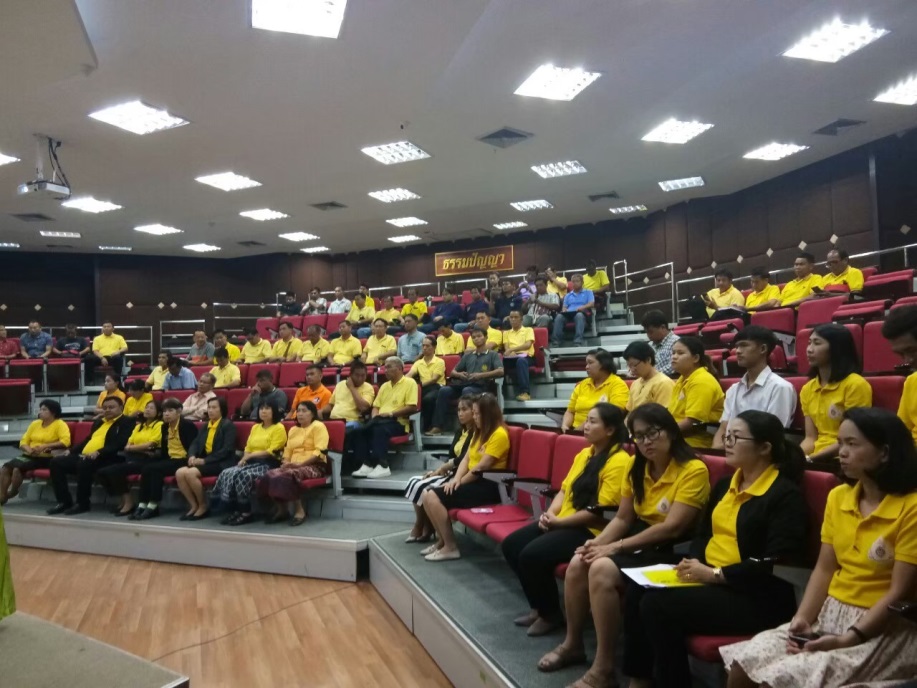 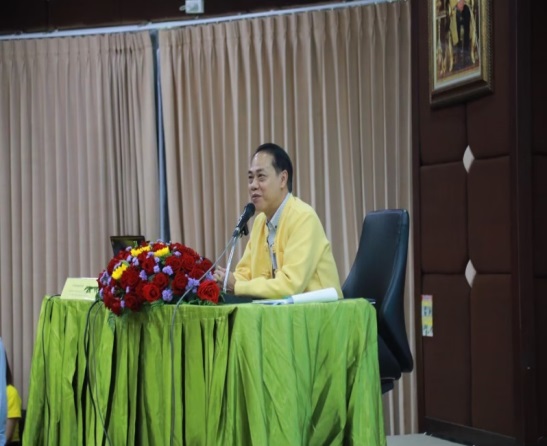 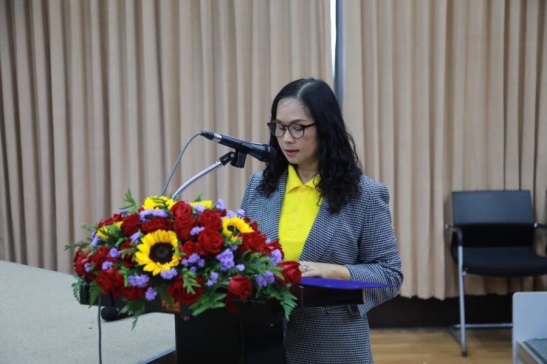 ปัญหา อุปสรรคและข้อเสนอแนะในการติดตามและประเมินผลแผนพัฒนาองค์การบริหารส่วนจังหวัดเชียงรายตามระเบียบกระทรวงมหาดไทยว่าด้วยการจัดทำแผนพัฒนาขององค์กรปกครองส่วนท้องถิ่น  พ.ศ.2548 แก้ไขเพิ่มเติม (ฉบับที่ 3) พ.ศ.2561 ข้อ 12(3) ให้คณะกรรมการติดตามและประเมินผลแผนพัฒนาขององค์กรปกครองส่วนท้องถิ่น รายงานผลและเสนอความเห็นซึ่งได้จากการติดตามและประเมินผลแผนพัฒนาท้องถิ่นต่อผู้บริหารท้องถิ่นเพื่อให้ผู้บริหารท้องถิ่นเสนอต่อสภาท้องถิ่น และคณะกรรมการพัฒนาท้องถิ่น พร้อมทั้งประกาศผลการติดตามและประเมินผลแผนพัฒนาท้องถิ่นให้ประชาชนในท้องถิ่นทราบในที่เปิดเผยภายในสิบห้าวันนับแต่วันรายงานผลและเสนอความเห็นดังกล่าว และต้องปิดประกาศไว้เป็นระยะเวลาไม่น้อยกว่าสามสิบวันโดยอย่างน้อยปีละหนึ่งครั้งภายในเดือนธันวาคมของทุกปีคณะกรรมการติดตามและประเมินผลแผนพัฒนาองค์การบริหารส่วนจังหวัดเชียงรายได้ติดตามและประเมินผลในประเด็นต่อไปนี้  คือ			1. การติดตามประเมินผลจำนวนโครงการที่นำไปสู่การปฏิบัติ เทียบกับจำนวนโครงการในแผนพัฒนาท้องถิ่นสี่ปี (พ.ศ.2561-2564) องค์การบริหารส่วนจังหวัดเชียงราย , เพิ่มเติม/เปลี่ยนแปลง ครั้งที่ 1 พ.ศ.2560 , เพิ่มเติม/เปลี่ยนแปลง ครั้งที่ 2 พ.ศ.2561 , เพิ่มเติม/เปลี่ยนแปลง ครั้งที่ 3 พ.ศ.2561 , เพิ่มเติม ครั้งที่ 4 พ.ศ. 2561 , เปลี่ยนแปลง ครั้งที่ 4 พ.ศ. 2562 , เพิ่มเติม ครั้งที่ 5 พ.ศ. 2562 และแผนพัฒนาท้องถิ่น (พ.ศ.2561-2565)2. การติดตามประเมินผลจำนวนงบประมาณที่นำไปสู่การปฏิบัติ เทียบกับจำนวนงบประมาณในแผนพัฒนาท้องถิ่นสี่ปี (พ.ศ.2561-2564)องค์การบริหารส่วนจังหวัดเชียงราย , เพิ่มเติม/เปลี่ยนแปลง ครั้งที่ 1 พ.ศ.2560 , เพิ่มเติม/เปลี่ยนแปลง ครั้งที่ 2 พ.ศ.2561 , เพิ่มเติม/เปลี่ยนแปลง ครั้งที่ 3 พ.ศ.2561 , เพิ่มเติม ครั้งที่ 4 พ.ศ. 2561 , เปลี่ยนแปลง ครั้งที่ 4 พ.ศ. 2562 , เพิ่มเติม ครั้งที่ 5 พ.ศ. 2562 และแผนพัฒนาท้องถิ่น (พ.ศ.2561-2565)3. การติดตามและประเมินผลการดำเนินโครงการ โดยคัดเลือกโครงการตามแผนพัฒนาท้องถิ่น  สี่ปี (พ.ศ.2561-2564)องค์การบริหารส่วนจังหวัดเชียงราย , เพิ่มเติม/เปลี่ยนแปลง ครั้งที่ 1 พ.ศ.2560 ,เพิ่มเติม/เปลี่ยนแปลง ครั้งที่ 2 พ.ศ.2561 , เพิ่มเติม/เปลี่ยนแปลง ครั้งที่ 3 พ.ศ.2561 , เพิ่มเติม ครั้งที่ 4 พ.ศ. 2561 , เปลี่ยนแปลง ครั้งที่ 4 พ.ศ. 2562 , เพิ่มเติม ครั้งที่ 5 พ.ศ. 2562 และแผนพัฒนาท้องถิ่น (พ.ศ.2561-2565) ทั้ง 6 ยุทธศาสตร์ จำนวน 74 โครงการ 		โดยมีปัญหา อุปสรรค และข้อเสนอแนะเพื่อเป็นแนวทางในการทบทวน ปรับปรุงการจัดทำแผนพัฒนาองค์การบริหารส่วนจังหวัดเชียงราย ดังต่อไปนี้1) จากระบบ e-plan และจากการติดตามและประเมินผลการดำเนินงานโครงการด้านโครงสร้างพื้นฐาน พบว่า มีบางโครงการที่ได้ลงนามสัญญาไปแล้วและอยู่ระหว่างการดำเนินงาน หรือเป็นการกันเงินงบประมาณ เนื่องจากบางโครงการอยู่ในขั้นตอนการขออนุญาตการก่อสร้างตามระเบียบหรือพ.ร.บ.ที่เกี่ยวข้อง  2) ปัจจัยภายนอกที่ไม่สามารถควบคุมได้ เช่น นโยบายหรือหนังสือสั่งการที่มีความเร่งด่วน และมีการเปลี่ยนแปลงอยู่บ่อยครั้ง ทำให้บางโครงการต้องเข้าสู่กระบวนการ การเปลี่ยนแปลง รายละเอียด หรือสาระสำคัญ ตามระเบียบฯ ให้ถูกต้องก่อนการดำเนินงาน ส่งผลทำให้เกิดความล่าช้าในการดำเนินงานโครงการ 3) กรณีงบประมาณเงินอุดหนุนฯ ตามที่คณะทำงานติดตามและประเมินผลการใช้จ่ายเงินอุดหนุนฯ ออกตรวจติดตาม ภาพรวมแนะนำให้เจ้าของหน่วยงานเพิ่มกิจกรรมให้มากขึ้น เน้นการประชาสัมพันธ์อย่างทั่วถึงและควรเป็นกิจกรรมที่มีความคุ้มค่าและเกิดประโยชน์สูงสุดแก่ประชาชนโดยรวม 4) การติดตามและประเมินผลโครงการเกี่ยวกับการก่อสร้างถนน เบื้องต้นพบว่า4.1) ถนนลาดยางฯหรือถนนคอนกรีตเสริมเหล็กบางเส้นทางมีความยาวจำนวนมาก จึงไม่สามารถดำเนินการให้แล้วเสร็จภายในปีงบประมาณเดียว ดังนั้น จึงเห็นควรจัดสรรงบประมาณดำเนินการให้แล้วเสร็จในปีงบประมาณถัดไป หรือโครงการที่เกี่ยวกับการก่อสร้างถนนควรมีการจัดสรรงบประมาณสำหรับการก่อสร้างให้แล้วเสร็จภายในปีงบประมาณนั้นๆ4.2) โครงการปรับปรุงถนนหินคลุก ในปีงบประมาณถัดไปควรมีการจัดสรรงบประมาณเพื่อดำเนินการก่อสร้างให้เป็นถนนลาดยางฯ หรือถนนคอนกรีตเสริมเหล็ก เพื่อให้ประชาชนได้รับความสะดวกและปลอดภัยในการสัญจรไปมา4.3) ผิวจราจรของถนนลาดยางแอสฟัลท์ติกคอนกรีต บางเส้นทางได้รับความเสียหายจากรอยขูดขีด จากรถรับจ้างเกี่ยวข้าวหรือรถตีนตะขาบทำให้ผิวถนนเกิดเป็นร่องขรุขระ จึงเห็นว่าควรมีการสร้างความเข้าใจและประชาสัมพันธ์ให้ประชาชนช่วยกันดูแล สร้างจิตสำนึกในการตระหนักรักษาถนนให้คงทนสามารถใช้งานสัญจรไปมาได้ในระยะยาวนานต่อไป4.4) ถนนลาดยางพาราเคพซีล (Para Cape Seal) เชื่อมระหว่าง ม.2 ต.รอบเวียง             อ.เมืองเชียงราย - ม.11 ต.เวียงชัย อ.เวียงชัย จ.เชียงราย เป็นถนนที่อยู่เลียบลำน้ำ  ซึ่งพบว่ามีน้ำกัดเซาะตลิ่งด้านล่างทำให้ขอบถนนด้านข้างทรุดตัวลง จึงเห็นควรมีการประสานองค์กรปกครองส่วนท้องถิ่นเขตพื้นที่รับผิดชอบ ดำเนินการจัดสรรงบประมาณเพื่อก่อสร้างเขื่อนป้องกันตลิ่งป้องกันความเสียหายที่จะเกิดขึ้นในอนาคต5) องค์การบริหารส่วนจังหวัดเชียงราย จะได้มีการติดตามประเมินความพึงพอใจต่อโครงการที่ดำเนินการ เพื่อใช้เป็นเครื่องมือในการติดตามและประเมินผลให้ทราบถึงความสำเร็จและนำไปสู่การปรับปรุงทบทวนการดำเนินงานโครงการให้มีประสิทธิภาพมากขึ้น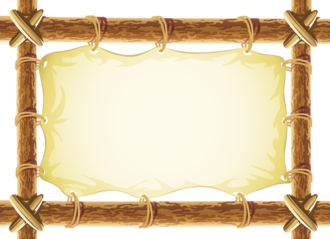 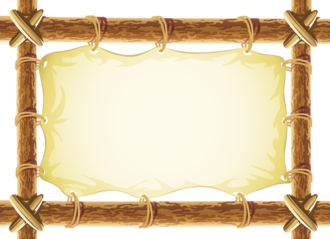 